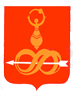 АДМИНИСТРАЦИЯ МУНИЦИПАЛЬНОГО ОБРАЗОВАНИЯ«МУНИЦИПАЛЬНЫЙ ОКРУГ ДЕБЁССКИЙ РАЙОН УДМУРТСКОЙ РЕСПУБЛИКИ»«УДМУРТ ЭЛЬКУНЫСЬ ДЭБЕС ЁРОС МУНИЦИПАЛ ОКРУГ»МУНИЦИПАЛ КЫЛДЫТЭТЛЭН АДМИНИСТРАЦИЕЗПОСТАНОВЛЕНИЕот 01 февраля 2024 года						                          №  18с. ДебёсыО внесении изменений в постановление Администрации муниципального образования «Муниципальный округ Дебёсский район Удмуртской Республики» от 3 февраля 2022 года № 34 «Об утверждении перечня товарных рынков для содействия развитию конкуренции и плана мероприятий («дорожной карты») по содействию развитию конкуренции на территории Дебёсского района на 2022 - 2025 годы»В целях реализации распоряжения Главы Удмуртской Республики от 18 января 2024 года № 20-РГ «О внесении изменений в распоряжения Главы Удмуртской Республики от 28 декабря 2021 года № 371-РГ «Об утверждении Перечня товарных рынков для содействия развитию конкуренции в Удмуртской Республике и Плана мероприятий («дорожной карты») по содействию развитию конкуренции в Удмуртской Республике на 2022 - 2025 годы», Администрация ПОСТАНОВЛЯЕТ: Внести в постановление Администрации муниципального образования «Муниципальный округ Дебёсский район Удмуртской Республики» от 3 февраля 2022 года № 34 «Об утверждении перечня товарных рынков для содействия развитию конкуренции и плана мероприятий («дорожной карты») по содействию развитию конкуренции на территории Дебёсского района на 2022 - 2025 годы» следующие изменения:1) в Плане мероприятий («дорожная карта») по содействию развитию конкуренции на территории Дебёсского района на 2022 - 2025 годы:по тексту слова «ИОГВ УР» заменить словами «ИО УР»;строку «Рынок ритуальных услуг» изложить в следующей редакции:«                                                                                                                             »;в таблице «Системные мероприятия по содействию развитию конкуренции в Удмуртской Республике»:по тексту слова «ИОГВ УР» заменить словами «ИО УР»;пункт 9.1. изложить в следующей редакции:«                                                                                                                             »;2) в приложении 1 к Плану мероприятий («дорожной карте») по содействию развитию конкуренции на территории Дебёсского района на 2022 - 2025 годы по тексту слова «ИОГВ УР» заменить словами «ИО УР».2. Настоящее постановление вступает в силу со дня его подписания.Глава муниципального образования		   	                    	А.С. ИвановПодготовил:                                                                                                                 Е.М. Ложкина                                                                                                                       «____»__________2024 г.Разослать: УЭиСХ, ОСЖКХ, ОУИ и ЗО, ТУ, на сайтСогласованно:Начальник сектора правовой и кадровой работы                                                                                                    Н.В. Воронцова                                                                                                                    «____»__________2024 г.Рынок ритуальных услугРынок ритуальных услугРынок ритуальных услугРынок ритуальных услугРынок ритуальных услуг9.1Организация инвентаризации кладбищ и мест захоронений на них:создание по результатам инвентаризации  справочника сведений о кладбищах и местах захоронений на них в отношении всех существующих кладбищ в Дебёсском районе с размещением на сайте района2022 - 2025 годыСоздан и размещен на сайте Дебёсского района справочник (реестр) о кладбищах Управление по работе с территориями9.2Создание реестра хозяйствующих субъектов, имеющих право на оказание услуг по организации похорон, включая стоимость оказываемых ими ритуальных услуг2025 годСоздан и размещен на сайте Дебёсского района справочник (реестр) о хозяйствующих субъектах, имеющих право на оказание услуг по организации похорон в Дебёсском районе с указанием стоимости ритуальных услуг, оказываемых хозяйствующими субъектамиУправление по работе с территориями;Управление по строительству, ЖКХ и земельно-имущественным отношениям; Управление экономики и сельского хозяйства9.3Организация оказания услуг по организации похорон по принципу «одного окна» на основе конкуренции с предоставлением информации об указанных хозяйствующих субъектах, имеющих право на оказание услуг по организации   похорон2025 годОбеспечено предоставление ритуальных услуг по принципу «одного окна» на основе конкуренции с предоставлением информации об указанных хозяйствующих субъектах, имеющих право на оказание услуг по организации   похорон Управление по работе с территориями;Управление по строительству, ЖКХ и земельно-имущественным отношениям9.1Оказание поддержки СОНКО в соответствии со статьей 5 Закона Удмуртской Республики от 12 апреля 2019 года № 17-РЗ  «О поддержке социально ориентированных некоммерческих организаций в Удмуртской Республике»Содействие развитию негосударственных (немуниципальных) СОНКО; достижение значения установленного показателя эффективности мероприятий2022 - 2025 годыНПА УРМинэкономики УР, Минкультуры УР, МОиН УР, Минспорт УР,АМП УР, Минсоцполитики УР, Миннац УР, АПМК УР, Минимущество УРМинздрав УР, Комитет по делам ГО и ЧС,ОМСУ УР (по согласованию)